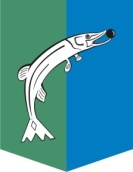 АДМИНИСТРАЦИЯСЕЛЬСКОГО ПОСЕЛЕНИЯ НИЖНЕСОРТЫМСКИЙСургутского районаХанты – Мансийского автономного округа - ЮгрыПОСТАНОВЛЕНИЕ«20» мая 2021 года                                                                                  № 194 п.НижнесортымскийО порядке оценки налоговых расходов муниципального образования сельскоепоселение Нижнесортымский         В соответствии со статьей 174.3 Бюджетного кодекса Российской Федерации, постановлением Правительства Российской Федерации от 22.06.2019 № 796 «Об общих требованиях к оценке налоговых расходов субъектов Российской Федерации и муниципальных образований»:	1. Утвердить порядок оценки налоговых расходов муниципального образования сельское поселение Нижнесортымский согласно приложению к настоящему постановлению.2. Обнародовать настоящее постановление и разместить на официальном сайте администрации сельского поселения Нижнесортымский.3. Настоящее постановление вступает в силу после обнародования.4. Контроль за выполнением постановления возложить на начальника финансово – экономического отдела - главного бухгалтера Павлову Людмилу Сергеевну.Приложение 1 к постановлению администрации сельского поселения Нижнесортымский от «20» мая 2021 года № 194 Порядок оценки налоговых расходов муниципального образования сельское поселение Нижнесортымский1. Общие положения1.1. Настоящий порядок оценки налоговых расходов муниципального образования сельское поселение Нижнесортымский (далее – Порядок оценки, поселение) определяет процедуру проведения оценки налоговых расходов поселения (далее – налоговые расходы).1.2. Понятия, используемые в Порядке оценки, соответствуют терминам и определениям, установленным общими требованиями к оценке налоговых расходов субъектов Российской Федерации и муниципальных образований, утвержденными постановлением Правительства Российской Федерации от 22.06.2019 № 796 (далее - Общие требования).1.3. Оценка налоговых расходов направлена на оптимизацию перечня налоговых преференций и обеспечение оптимального выбора объектов для предоставления муниципальной поддержки в виде налоговых льгот.Результаты рассмотрения оценки налоговых расходов учитывается при формировании основных направлений бюджетной и налоговой политики поселения, а также при проведении оценки эффективности муниципальных программ поселения.1.4.  Оценка эффективности предоставляемых (планируемых к предоставлению) (далее - оценка эффективности) налоговых расходов осуществляется с использованием:- данных статистической налоговой отчетности;- статистических данных о целевых индикаторах муниципальных программ поселения.Указанная информация предоставляется в разрезе предоставляемых налоговых льгот, в разрезе экономической деятельности за прошедший налоговый период; по налоговым льготам, планируемым к предоставлению, - за текущий налоговый период и 2 налоговых периода, предшествующих текущему налоговому периоду.1.5.  Оценка эффективности налоговых расходов осуществляется в отношении налоговых льгот, пониженных ставок и иных преференций, установленных правовыми актами поселения:1) налогоплательщиков – организаций по земельному налогу;2) физических лиц, являющихся в соответствии с решениями о налогах плательщиками налогов в бюджет поселения и входящих в льготную категорию налогоплательщиков по следующим налогам:- земельному налогу;- налогу на имущество.2. Правила формирования информации о нормативных, целевых и фискальных характеристиках налоговых расходов2.1. В целях обеспечения сбора информации для оценки эффективности налоговых расходов финансово – экономический отдел администрации сельского поселения Нижнесортымский (далее – ФЭО) осуществляет учет информации о налоговых расходах в электронном виде в разрезе показателей, входящих в перечень информации, включаемый в паспорт налогового расхода согласно приложению 1 к настоящему Порядку оценки.2.2. Для сбора и учета информации о нормативных и целевых характеристиках налоговых расходов ответственные исполнители предоставляют в электронном виде в ФЭО информацию по пунктам 10-13 паспорта налогового расхода ежегодно до 10 августа.2.3. Информацию по пунктам  16,17 паспорта  налогового расхода ФЭО использует на основании данных ИФНС России по Сургутскому району Ханты-Мансийского автономного округа – Югры (далее – ИФНС по Сургутскому району) в порядке, указанном в соглашении между  ИФНС по Сургутскому району и администрацией сельского поселения Нижнесортымский (далее – администрация), по пунктам 14,18 паспорта налогового расхода -  в порядке, определенном Общими требованиями.2.4. В целях проведения оценки эффективности налоговых расходов ФЭО направляет ответственным лицам информацию по пунктам 14-17 паспорта налогового расхода ежегодно до 20 августа.3. Оценка эффективности налоговых расходов3.1. Оценку эффективности налоговых расходов проводят ответственные исполнители. Оценку совокупного бюджетного эффекта (самоокупаемости) стимулирующих налоговых расходов проводит ФЭО в соответствии с пунктами 4.8, 4.9 раздела 4 настоящего Порядок оценки.  3.2. Ответственные исполнители проводят оценку эффективности налоговых расходов и направляют в ФЭО отчет об оценке эффективности предоставленных налоговых расходов до 1 сентября по форме согласно приложению 2 к настоящему Порядку оценки.3.3. С оценкой эффективности налоговых расходов предоставляются произведенные расчеты и аналитическая записка, содержащая: заключение о признании налоговых расходов эффективными (неэффективными); заключение о значимости вклада налоговых расходов в достижение соответствующих показателей (индикаторов);предложения о необходимости сохранения, корректировки или отмене налоговых расходов.4. Критерии оценки эффективности налоговых расходов4.1. Оценка эффективности налоговых расходов поселения (в том числе нераспределенных) осуществляется ответственными исполнителями соответствующих налоговых расходов и включает:а) оценку целесообразности налоговых расходов поселения;б) оценку результативности налоговых расходов поселения.4.2. Критериями целесообразности налоговых расходов поселения являются:- соответствие налоговых расходов поселения целям и задачам муниципальных программ поселения, их структурных элементов и (или) целям социально-экономической политики поселения, не относящимся к муниципальным программам поселения (в отношении непрограммных налоговых расходов);- востребованность льготы, освобождения или иной преференции.4.3. В случае несоответствия налоговых расходов поселения хотя бы одному из критериев, указанных в пункте 4.2. настоящего Порядка, ответственному исполнителю налогового расхода надлежит представить в ФЭО предложения о сохранении (уточнении, отмене) налогового расхода, либо сформулировать предложения по совершенствованию механизма ее действия.4.4. Оценка результативности налоговых расходов поселения производится на основании влияния налогового расхода на результаты реализации соответствующей муниципальной программы (ее структурных элементов) либо достижение целей	 социально-экономической политики поселения, не отнесенных к действующим муниципальным программам, и включает оценку бюджетной эффективности налогового расхода.4.5. Оценке подлежит вклад соответствующего налогового расхода в изменение значений соответствующего показателя (индикатора) как разница между значением показателя с учетом наличия налогового расхода и без его учета.4.6. В целях проведения оценки бюджетной эффективности налоговых расходов осуществляется:а) сравнительный анализ результативности налоговых расходов с альтернативными механизмами достижения поставленных целей и задач, включающий сравнение затратности альтернативных возможностей с текущим объемом налоговых расходов, рассчитывается удельный вес (прирост показателя (индикатора) на 1 рубль налоговых расходов и на 1 рубль бюджетных расходов (для достижения того же эффекта) в случае применения альтернативных механизмов;б) оценка совокупного бюджетного эффекта (самоокупаемости) налоговых расходов (в отношении стимулирующих налоговых расходов).4.7. Сравнительный анализ включает сравнение объемов расходов бюджета поселения в случае применения альтернативных механизмов достижения целей муниципальной программы поселения и (или) целей социально-экономической политики  поселения, не относящихся к муниципальным программам поселения, и объемов предоставленных налоговых льгот (расчет прироста показателя (индикатора) достижения целей муниципальных программ поселения и (или) целей социально-экономической политики поселения, не относящихся к муниципальным программам поселения, на 1 рубль налогового расхода и на 1 рубль расходов поселения для достижения того же показателя(индикатора) в случае применения альтернативных механизмов) по следующим формулам:Кбюд.рез.=  Вклад НРфакт/ Объем НР, где:Кбюд.рез. – коэффициент бюджетной результативности для налогового расхода;Вклад НРфакт – фактический вклад налогового расхода в достижение целей муниципальных программ поселения и (или) целей социально-экономической политики поселения, не относящихся к муниципальным программам поселения;Объем НР – объем предоставленных налоговых расходов.Кбюд.рез.А.=  Вклад АМ/ Объем РА, где:Кбюд.рез.А. – коэффициент бюджетной результативности для альтернативных механизмов достижения целей муниципальных программ поселения и (или) целей социально-экономической политики поселения, не относящихся к муниципальным программам;Вклад АМ –вклад расходов поселения (альтернативных механизмов) для достижения целей муниципальных программ поселения и (или) целей социально-экономической политики поселения, не относящихся к муниципальным программам поселения;Объем РА – объем расходов поселения в рамках соответствующего альтернативного механизма финансирования для достижения целей муниципальных программ поселения и (или) целей социально-экономической политики поселения, не относящихся к муниципальным программам поселения.В качестве альтернативных механизмов достижения целей муниципальных программ поселения и (или) целей социально-экономической политики поселения, не относящихся к муниципальным программам поселения, могут учитываться в том числе:субсидии или иные формы непосредственной финансовой поддержки соответствующих категорий налогоплательщиков за счет средств бюджета поселения;предоставление гарантий поселения по обязательствам соответствующих категорий налогоплательщиков;совершенствование нормативного регулирования и (или) порядка осуществления контрольно-надзорных функций в сфере деятельности соответствующих категорий налогоплательщиков.4.8. Оценка совокупного бюджетного эффекта (самоокупаемости) стимулирующих налоговых расходов определяется за период с начала действия налогового расхода или за 5 лет, предшествующих отчетному году, в случае если налоговый расход действует более 6 лет на момент проведения оценки эффективности, по следующей форме:где:Е – совокупный бюджетный эффект (самоокупаемость) стимулирующих налоговых расходов;i - порядковый номер года, имеющий значение от 1 до 5;mi - количество плательщиков, воспользовавшихся льготой в i-м году;j - порядковый номер плательщика, имеющий значение от 1 до m;Nij - объем налогов, задекларированных для уплаты получателями налоговых расходов, в бюджет поселения от j-го налогоплательщика в i-ом году.	При определении объема налогов, задекларированных для уплаты в бюджет поселения плательщиками, учитываются начисления по налогу на доходы физических лиц, налогу на имущество, транспортному налогу, налогам, подлежащим к уплате в связи с применением специальных налоговых режимов (за исключением системы налогообложения при выполнении соглашений о разделе продукции), и земельному налогу.	В случае если на день проведения оценки совокупного бюджетного эффекта (самоокупаемости) стимулирующих налоговых расходов поселения для плательщиков, имеющих право на льготы, льготы действуют менее 6 лет, объемы налогов, подлежащих уплате в бюджет поселения, оцениваются (прогнозируются) по данным куратора налогового расхода. Boj – базовый объем налогов, задекларированных для уплаты в бюджет поселения j- м плательщиком в базовом году; gi – номинальный темп прироста налоговых расходов поселения в i-м году по отношению к показателям базового года; r – расчетная стоимость среднесрочных рыночных заимствований поселения, рассчитываемая по формуле:		r =  iинф+ p+ c, где: iинф – целевой уровень инфляции, определяемый Центральным банком Российской Федерации на среднесрочную перспективу; p – реальная процентная ставка, определяемая Правительством Российской Федерации; c – кредитная премия за риск, рассчитываемая для целей Порядка оценки в зависимости от отношения муниципального долга поселения по состоянию на 1 января текущего финансового года к доходам (без учета безвозмездных поступлений) за отчетный период, определяемая Правительством Российской Федерации.	4.9. Базовый объем налогов, задекларированных в бюджет поселения j-м налогоплательщиком в базовом году, рассчитывается по формуле:где:Noj - объем налогов, задекларированных для уплаты в бюджет поселения j-м налогоплательщиком в базовом году;Loj -объем льгот, предоставляемых j-му плательщику в базовом году.Под базовым годом понимается год, предшествующий году начала получения j-м плательщиком льготы по налогу, либо шестой год, предшествующий отчетному году, если льгота предоставляется плательщику более 6 лет.4.10. По итогам оценки эффективности налогового расхода поселения ответственным исполнителем налогового расхода формирует выводы о достижении целевых характеристик налогового расхода поселения:- о значимости вклада налогового расхода поселения в достижении соответствующих показателей (индикаторов);- о наличии или об отсутствии боле результативных (мене затратных) альтернативных механизмов достижения поставленных целей и задач. 4.11. По результатам оценки эффективности соответствующих налоговых расходов ответственный исполнитель налогового расхода формулирует общий вывод о степени их эффективности и рекомендации о целесообразности их дальнейшего осуществления.Используемые исходные данные, результаты оценки эффективности налоговых расходов и рекомендации по результатам такой оценки представляются ежегодно ответственными исполнителями налоговых расходов в ФЭО.4.12. Результаты оценки налоговых расходов учитываются при формировании основных направлений бюджетной, налоговой политики поселения в части целесообразности сохранения (уточнения, отмены) соответствующих налоговых расходов в очередном финансовом году и плановом периоде, а также при проведении оценки эффективности реализации муниципальных программ.5. Порядок обобщения результатов оценки эффективности налоговых расходов5.1. ФЭО рассматривает отчеты ответственных исполнителей об оценке эффективности налоговых расходов (далее – отчеты), подготовленные в соответствии с подпунктом 3.2 раздела 3 настоящего Порядка оценки, ежегодно до 15 сентября.5.2. По результатам рассмотрения ФЭО согласовывает отчеты ответственных исполнителей в случае отсутствия замечаний и предложений либо направляет на доработку с замечаниями и предложениями.5.3. В случае возвращения указанного отчета на доработку ответственный исполнитель в течение 5 рабочих дней, следующих за днем его возвращения, устраняет замечания и направляет его на повторное рассмотрение.5.4. На основании результатов оценки налоговых расходов и отчетов ответственных исполнителей ФЭО формирует сводный отчет об оценке эффективности налоговых расходов за отчетный период (далее – Сводный отчет).5.5. По результатам Сводного отчета ФЭО готовит аналитическую записку об оценке эффективности налоговых расходов за отчетный период (далее -аналитическая записка) до 1 октября.5.6. ФЭО размещает аналитическую записку на официальном сайте администрации в информационно-телекоммуникационной сети Интернет.Приложение 1 к Порядку оценки налоговых расходов с.п. НижнесортымскийПеречень информации,включаемой в паспорт налогового расходасельского поселения НижнесортымскийПриложение 2 к Порядку оценки налоговых расходов с.п. НижнесортымскийОтчет об оценке эффективности налоговых расходовI. Общие положения1. Наименование куратора налогового расхода:______________________________ ______________________________________________________________________.2. Наименование налога, по которому предоставляется налоговая льгота:_______________________________________________________________________.3. Реквизиты правового акта поселения, устанавливающего налоговые расходы:______________________________________________________________________________________________________________________________________________.(с указанием статьи, части, пункта, подпункта, абзаца)4. Категории плательщиков налогов, для которых предусмотрены налоговые расходы:________________________________________________________________________________________________________________________________________________________________________________________________________________.5. Наименование муниципальной программы поселения, наименование нормативных правовых актов, определяющих цели социально-экономической политики поселения, не относящейся к муниципальным программам поселения, для реализации которых предоставляется налоговый расход:________________________________________________________________________________________________________________________________________________.6. Цели предоставления налогового расхода:________________________________________________________________________________________________________________________________________________.7. Показатели (индикаторы) достижения цели муниципальных программ поселения и (или) целей социально-экономической политики поселения, не относящихся к муниципальным программам поселения, в связи с предоставлением налогового расхода:1) ______________________________________________________________________;2) ______________________________________________________________________;и т.д.8. Срок действия налогового расхода:________________________________________________________________________.9. Количество налогоплательщиков, пользующихся налоговым расходом:________________________________________________________________________.II. Критерии оценки эффективности предоставленного налогового расходав 20 ___ году10. Оценка эффективности предоставленного налогового расхода в 20__ году проведена на основе показателей, приведенных в таблице 1.Таблица 1Показатели, использованные при оценке эффективности предоставленного налогового расхода в 20___ году11. По результатам расчетов получены следующие значения критериев оценки эффективности налогового расходов в 20___ году, которые приведены в таблице 2.Таблица 2Значение критериев оценки эффективности налогового расхода в 20 ___ году12. Из значений критериев оценки эффективности налогового расхода в 20__ году следует, что:________________________________________________________________________;________________________________________________________________________;________________________________________________________________________.(приводится описание результатов расчета критериев)13. Более результативные (менее затратные) альтернативные механизмы достижения результата от предоставления налоговых расходов:________________________________________________________________________                                                                                                (отсутствуют или имеются)________________________________________________________________________.                            (при наличии альтернативных механизмов необходимо их привести, при отсутствии – обосновать)14. Преимуществами предоставленного налогового расхода относительно доступных альтернативных механизмов муниципальной поддержки являются:________________________________________________________________________________________________________________________________________________________________________________________________________________________.III. Выводы и предложения15. Результаты оценки эффективности налогового расхода в 20 ___ году выявили, что налоговый расход признается  __________________________________________.                                                                                                                 (эффективным или неэффективным)16. Исходя из оценки эффективности налогового расхода в 20 __ году, предлагается ________________________________________________________________________________________________________________________________________________(сохранить, продлить, корректировать или отменить)налоговый расход.	В случае продления налогового расхода необходимо привести срок продления и обоснование, в случае корректировки – порядок изменения и обоснование. Приложение: расчеты к настоящему отчету на ___ листах.Глава поселенияП.В.РымаревПредоставляемая информацияПредоставляемая информацияПредоставляемая информацияИсточник данныхИсточник данныхI. Нормативные характеристики налогового расхода сельского поселения НижнесортымскийI. Нормативные характеристики налогового расхода сельского поселения НижнесортымскийI. Нормативные характеристики налогового расхода сельского поселения НижнесортымскийI. Нормативные характеристики налогового расхода сельского поселения НижнесортымскийI. Нормативные характеристики налогового расхода сельского поселения Нижнесортымский1.Нормативные правовые акты, которыми предусматриваются налоговые льготы, освобождения и иные преференцииперечень налоговых расходов перечень налоговых расходов 2.Целевая категория плательщиков налога, для которых предусмотрены налоговые льготы, освобождения и иные преференции перечень налоговых расходов перечень налоговых расходов 3.Дата начала действия налогового расходаФЭОФЭО4.Дата прекращения действия налогового расходаФЭОФЭОII. Целевые характеристики налогового расходаII. Целевые характеристики налогового расходаII. Целевые характеристики налогового расходаII. Целевые характеристики налогового расходаII. Целевые характеристики налогового расхода5.Наименование налогов, по которым предусматриваются налоговые льготы, освобождения и иные преференцииперечень налоговых расходовперечень налоговых расходов6.Наименования налогового льготы, освобождения или иной преференцииФЭОФЭО7.Целевая категория налогового расходаФЭОФЭО8.Цели предоставления налоговых расходов (налоговой льготы, освобождения и иные преференции)перечень налоговых расходовперечень налоговых расходов9.Размер налоговой ставки, в пределах которой предоставляются налоговые льготы, освобождения и иные преференции по налогамФЭОФЭО10.Наименование муниципальной программы (непрограммного направления деятельности), в рамках которой реализуются цели предоставления налогового расходакуратор налогового расходакуратор налогового расхода11.Показатели (индикаторы) достижения целей предоставления налогового расхода, в том числе показатели муниципальной программы и ее структурных элементовкуратор налогового расходакуратор налогового расхода12.Фактические значения показателей (индикаторов) достижения целей предоставления налогового расхода, в том числе показателей муниципальной программы и ее структурных элементовкуратор налогового расходакуратор налогового расхода13.Прогнозные (оценочные) значения показателей (индикаторов) достижения целей предоставления налогового расхода, в том числе показателей муниципальной программы и ее структурных элементов, на текущий финансовый год, очередной финансовый год и плановый периодкуратор налогового расходакуратор налогового расходаIII. Фискальные характеристики налогового расхода III. Фискальные характеристики налогового расхода III. Фискальные характеристики налогового расхода III. Фискальные характеристики налогового расхода III. Фискальные характеристики налогового расхода 14.Объем налоговых льгот, освобождений и иных преференций, предоставленных для налогоплательщиков налогов за отчетный финансовый год (тыс. рублей)ИФНС по Сургутскому району (по согласованию), ФЭОИФНС по Сургутскому району (по согласованию), ФЭО15.Оценка фактического объема налогового расхода за отчетный финансовый год, оценка объема налогового расхода на текущий финансовый год, очередной финансовый год и плановый период (тыс. рублей)ФЭОФЭО16.Численность плательщиков налогов в отчетном финансовом году (единиц)ИФНС по Сургутскому району (по согласованию)ИФНС по Сургутскому району (по согласованию)17.Численность плательщиков налогов, воспользовавшихся правом на получение налоговых льгот, освобождений и иных преференций в отчетном финансовом году (единиц)ИФНС по Сургутскому району (по согласованию)ИФНС по Сургутскому району (по согласованию)18.Базовый объем налогов, задекларированных для уплаты плательщиками, в бюджет поселения по видам налогов за шесть лет, предшествующих отчетному финансовому году (тыс. рублей)ИФНС по Сургутскому району (по согласованию)ИФНС по Сургутскому району (по согласованию)19.Объем налогов, задекларированных для уплаты в бюджет поселения плательщиками налогов, имеющими право на налоговые льготы, освобождения и иные преференции, за пять лет, предшествующих отчетному финансовому году (тыс. рублей)ИФНС по Сургутскому району (по согласованию)ИФНС по Сургутскому району (по согласованию)№ п/пНаименование показателяЕдиница измеренияЗначение№ п/пНаименование показателяЕдиница измеренияЗначение1.Соответствие предоставляемого налогового расхода целям муниципальной программы поселения и (или) целям социально-экономической политики поселения, не относящейся к муниципальным программам поселения  да/нет2.Востребованность плательщиками предоставленных льгот, которая характеризуется соотношением численности плательщиков, воспользовавшихся правом на льготы, и общей численности плательщиков, относящихся к данной категории, за 6 – летний периодкоэффициент3.Коэффициент эффективности вклада налогового расхода в отчетном периоде коэффициент4.Иные критерии, используемые куратором налогового расхода для оценки эффективности налогового расхода